Let It BePaul McCartney 1970 (The Beatles)																	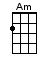 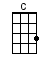 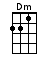 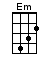 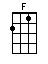 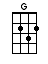 INSTRUMENTAL INTRO:  / 1 2 / 1 2When I [C] find myself in [G] times of trouble[Am] Mother Mary [F] comes to me[C] Speaking words of [G] wisdomLet it / [F] be [Em] [Dm]   /  [C]         /      1      +     2         + /         1When I [C] find myself in [G] times of trouble[Am] Mother Mary [F] comes to me[C] Speaking words of [G] wisdomLet it / [F] be [Em] [Dm] / [C]And [C] in my hour of [G] darknessShe is [Am] standing right in [F] front of me[C] Speaking words of [G] wisdomLet it / [F] be [Em] [Dm] / [C]Let it [Am] be, let it [G] beLet it [F] be, let it [C] be[C] Whisper words of [G] wisdomLet it / [F] be [Em] [Dm] / [C]And [C] when the broken-[G]hearted people[Am] Living in the [F] world agree[C] There will be an [G] answerLet it / [F] be [Em] [Dm] / [C]But [C] though they may be [G] partedThere is [Am] still a chance that [F] they will see[C] There will be an [G] answerLet it / [F] be [Em] [Dm] / [C]Let it [Am] be, let it [Em] beLet it [F] be, let it [C] beYeah [C] there will be an [G] answerLet it / [F] be [Em] [Dm] / [C]Let it [Am] be, let it [G] beLet it [F] be, let it [C] be[C] Whisper words of [G] wisdomLet it / [F] be [Em] [Dm] / [C]And [C] when the night is [G] cloudyThere is [Am] still a light that [F] shines on me[C] Shine until to-[G]morrowLet it / [F] be [Em] [Dm] / [C]I [C] wake up to the [G] sound of music[Am] Mother Mary [F] comes to me[C] Speaking words of [G] wisdomLet it / [F] be [Em] [Dm] / [C]Let it [Am] be, let it [G] beLet it [F] be, yeah, let it [C] beOh [C] there will be an [G] answerLet it / [F] be [Em] [Dm] / [C]Let it [Am] be, let it [Em] beLet it [F] be, let it [C] be[C] Whisper words of [G] wisdomLet it / [F] be [Em] [Dm] / [C]www.bytownukulele.ca